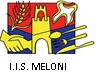 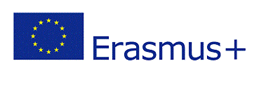 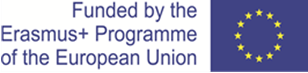 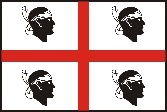 P R O M U O V Enell’ambito di KA1 – Learning Mobility of Individualsil Progetto: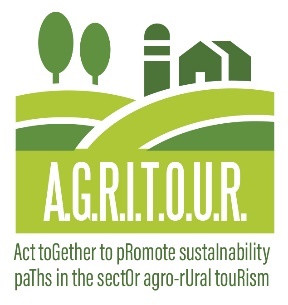 n° 2020-1-IT01-KA102-008065 Codice CUP B19G20000180006Bando di selezione per 4 borse di mobilità con destinazione Francia e Malta.Le candidature al seguente bando potranno essere inoltrate fino al giorno 27/03/2023.IL PROGETTO L’I.I.S. “Don Deodato Meloni”, ai fini della pianificazione di “A.G.R.I.T.O.U.R. - Act toGether to pRomote sustaInability paThs in the sectOr agro-rUral touRism”, ha deciso di costituire un Consorzio formato da Istituti scolastici ad indirizzo“Servizi per l’Agricoltura e lo Sviluppo Rurale” e “Servizi per l’Enogastronomia e l’Ospitalità Alberghiera” della Regione Sardegna. Difatti, l’I.I.S. “Don Deodato Meloni” ha optato per i succitati membri in quanto accomunati da specifiche finalità, dirette a concretizzare gli obiettivi di lunga durata della presente iniziativa progettuale. Da una parte, gli Istituti scolastici hanno non solo l’affinità con gli indirizzi di studio, ma altresì hanno il comune obiettivo di assicurare ai propri discenti una formazione adeguata affinché se ne garantisca l’inserimento proficuo nel mondo del lavoro sia a livello locale che nazionale ed internazionale.Il Consorzio ha individuato, per lo svolgimento delle short mobilities caratterizzanti “A.G.R.I.TO.U.R.”, i Paesi europei che rappresentano un valido esempio nel campo del turismo agro-rurale e nel settore dell’agricoltura multifunzionale a carattere sostenibile. A tal fine, sono stati prescelti l’Irlanda, la Francia, il Belgio, la Spagna e Malta, quali ottimali destinazioni.A tal proposito, “A.G.R.I.T.O.U.R.” prevede la realizzazione di una short mobility di 32 giorni in favore di 60 studenti delle classi III° e IV° degli Istituti Scolastici aderenti al Consorzio ad indirizzo “Servizi per l’ Agricoltura e lo Sviluppo Rurale” e “Servizi per l’Enogastronomia e l’Ospitalità Alberghiera”, e di 92 giorni in favore di 40 neodiplomati nei medesimi indirizzi della Regione Sardegna, affinché realizzino un’attività di tirocinio in Irlanda, Malta, Spagna, Francia e Belgio presso agriturismi e/o aziende agrarie multifunzionali che pongono in essere tecniche di sviluppo sostenibile.Il Consorzio Nazionale del progetto è costituito dai seguenti membri:I.P.S.A.A. “Don Deodato Meloni”;Istituto di Istruzione Superiore "G.A. Pischedda";I.P.S.S.A.R. "Antonio Gramsci"I.P.S.A.R. "Costa Smeralda";I.T.C.G. “L. Oggiano”;Pro Loco Monti;Ostrica Ubriaca.L’obiettivo comune ai membri del Consorzio è quello di porre in essere un’iniziativa strategica che consenta di apportare miglioramenti nelle seguenti aeree chiave:incremento delle competenze di gestione e delle strategie di internazionalizzazione dei membri del Consorzio. In particolare, lo staff di progetto, composto da risorse individuate all’interno di ogni singolo membro, grazie al continuo scambio dialogico con i partner esteri, sarà in grado di migliorare la qualità della preparazione, dell'attuazione, del monitoraggio e del follow-up di progetti comunitari, attraverso il potenziamento di:promuovere lo sviluppo di adeguate competenze professionali nel settore agro-turistico atte a garantire lo sviluppo economico-produttivo delle aree rurali in un’ottica di sostenibilità ambientale.I DESTINATARII destinatari del progetto “A.G.R.I.T.O.U.R.” sono 60 studenti delle classi III° e IV° degli Istituti Scolastici aderenti al Consorzio ad indirizzo “Servizi per l’Agricoltura e lo Sviluppo Rurale” e “Servizi per l’Enogastronomia e l’Ospitalità Alberghiera” e 40 neodiplomati nei medesimi indirizzi della Regione Sardegna.Il presente bando si rivolge a 4 giovani neodiplomati la cui mobilità seguirà le seguenti tempistiche: * Le date indicate nel cronoprogramma per quanto riguarda le partenze, potranno subire variazione in relazione alla situazione sanitaria per Covid19 in Italia e/o nel Paese di destinazione.REQUISITI E MODALITA’ DI PARTECIPAZIONECon il presente Bando di selezione si assegnano n. 4 borse di mobilità per la destinazione Francia e Malta.Potranno presentare domanda di partecipazione al progetto “A.G.R.I.T.O.U.R.” i giovani neodiplomati dell’anno scolastico 2021 - 2022 che:abbiano conseguito la maggiore età alla data di pubblicazione del bando;non usufruiranno, nel periodo di tirocinio, di altri finanziamenti erogati dall’Unione europea;abbiano conseguito, presso Istituti della Regione Sardegna da non oltre 12 mesi dalla data di partenza prevista, un diploma quinquennale afferente ai seguenti indirizzi di studio, nelle rispettive articolazioni dell’offerta curricolare:1) “Servizi per l’Agricoltura e lo Sviluppo Rurale”;2) “Servizi per l’Enogastronomia e l’Ospitalità Alberghiera”.*Ulteriori Borse previste dal progetto saranno assegnate con bandi del tutto similari, pubblicati successivamenteCOME CANDIDARSILa domanda di partecipazione al progetto dovrà essere composta dai seguenti documenti:ALLEGATO A – domanda di partecipazione;Curriculum vitae, redatto utilizzando il format predisposto nella modulistica allegata al Bando, completo di Foto del candidato, in italiano e nella lingua di referenza (inglese per la destinazione Irlanda);copia di eventuali certificazioni e attestati posseduti (linguistici e non);copia di un documento di identità in corso di validità. Tutta la documentazione suindicata dovrà essere inviata esclusivamente tramite mail al seguente indirizzo di posta elettronica: info@erasmus-agritour.eu Per reperire tutta la documentazione si può visitare il sito interamente dedicato al progetto www.erasmus-agritour.eu Le candidature potranno essere inviate entro e non oltre il 27/03/2023.Tutte le candidature pervenute oltre il termine previsto o in maniera difforme/incompleta da quanto indicato non saranno considerate ammissibili.LA SELEZIONEI partecipanti verranno selezionati da un’apposita Commissione d’esame, composta da un docente dell’I.I.S. “Don Deodato Meloni” con funzioni strumentali di orientamento, dai Dirigenti Scolastici e dai docenti di lingua inglese, francese e spagnola degli Istituti scolastici membri del Consorzio, la quale, per l’ammissione alle procedure di selezione, verificherà il rispetto dei requisiti minimi richiesti e la formalità della candidatura e avrà il compito di valutare:-motivazione a specializzarsi negli ambiti previsti dal progetto e predisposizione ai rapporti interpersonali e alla convivenza (punteggio da 1 a 20);- conoscenza linguistica (punteggio da 1a 20);- voto diploma (punteggio da 1 a 5);- il curriculum del candidato, la votazione conseguita con il diploma, esperienze lavorative o di formazione pregresse in Italia o all’estero (punteggio da 1 a 5);- eventuali certificazioni linguistiche (max. di 5 punti);Al termine delle selezioni sarà formata una graduatoria di merito stilata in base ai punteggi indicati, per un massimo di 55 punti (punteggio minimo 30).La graduatoria definitiva dei partecipanti al progetto di mobilità, congiuntamente alle informazioni circa il termine e le modalità entro i quali i candidati potranno prendere visione della documentazione per l’accettazione del tirocinio verrà pubblicata sul sito di progetto.Nel caso di disponibilità di posti derivanti da rinunce, si provvederà allo scorrimento della graduatoria.*Tutti i dati personali trasmessi dai candidati con la domanda di partecipazione alla selezione, ai sensi del D.Lgs.196/2003, saranno trattati esclusivamente per le finalità di gestione della presente procedura e degli eventuali procedimenti di assegnazione delle borse di tirocinio all’estero.SUPPORTO ALLA MOBILITA’L’I.I.S. “Don Deodato Meloni”, in qualità di ente proponente, gestisce la borsa di mobilità in nome e per conto del beneficiario. In forza di tale sistema di gestione, infatti, l’I.I.S. “Don Deodato Meloni” si fa carico, anche mediante il partenariato, dell’erogazione dei seguenti servizi:amministrazione e gestione del progetto; individuazione del tirocinio e dell’organizzazione ospitante, sulla base del profilo del candidato, compatibilmente con i settori di tirocinio previsti;preparazione linguistica tramite la piattaforma Europea OLS, culturale e pedagogica dei tirocinanti da effettuarsi prima della partenza. La partecipazione alla preparazione è obbligatoria, pena la decadenza automatica dall’ammissione al progetto;viaggio aereo di andata e ritorno verso la destinazione del tirocinio;copertura assicurativa (responsabilità civile e infortuni sul lavoro) per tutta la durata del soggiorno all’estero;alloggio: in base alla prassi seguita dall’ente di accoglienza partner del progetto, la sistemazione è in appartamento condiviso (in camera doppia o tripla), con altri partecipanti o inquilini (italiani o di altri Paesi) o sistemazione in famiglie ospitanti. Tutti gli alloggi sono forniti di cucina;per la destinazione Francia, l’I.I.S. “Don Deodato Meloni”, riconoscerà ad ogni partecipante per il quale è prevista la sistemazione in appartamenti condivisi un pocket money pari ad euro 750,00, quale contributo parziale alle spese di vitto e trasporti locali;per la destinazione Malta, l’I.I.S. “Don Deodato Meloni”, riconoscerà ad ogni partecipante per il quale è prevista la sistemazione in appartamenti condivisi un pocket money pari ad euro 750,00, quale contributo parziale alle spese di vitto e trasporti locali;tutoraggio e monitoraggio professionale, logistico e organizzativo per tutta la durata del soggiorno all’estero;rilascio certificazione e attestati. Si precisa che i certificati e gli attestati previsti saranno rilasciati esclusivamente nel caso in cui la fase di tirocinio all’estero sia portata a termine e sia consegnata tutta la documentazione richiesta da l’I.I.S. “Don Deodato Meloni”.N.B. I tirocini Erasmus + non sono retribuiti.RINUNCIA O RIENTRO ANTICIPATORinuncia alla partecipazione al progetto prima della partenza: una volta effettuata la contrattualizzazione, in caso di rinuncia prima della partenza, ove il Consorzio abbia già provveduto a sostenere spese in nome e per conto del beneficiario (ad es. acquisto biglietto aereo, emissione di polizza assicurativa, ecc.), questi sarà obbligato a rimborsare le eventuali spese o penali sostenute L’I.I.S. “Don Deodato Meloni” e/o dai partner. RIENTRO ANTICIPATO: in caso di interruzione del soggiorno prima della data prevista di conclusione del progetto, L’I.I.S. “Don Deodato Meloni” potrà richiedere al beneficiario la restituzione delle somme già anticipate per il periodo di tirocinio non effettuato e quindi non riconosciute dall’Agenzia Nazionale.Per ulteriori informazioni sul progetto è possibile scrivere al seguente indirizzo mail: info@erasmus-agritour.eu.Il presente progetto è cofinanziato dal Contributo dell’Unione Europea*Il contenuto del presente progetto non rispecchia necessariamente la posizione dell’Unione Europea o dell’Agenzia Nazionale e non li rende in alcun modo responsabili. ** l’I.I.S. “Don Deodato Meloni” si riserva la possibilità di variare le date di partenza, in quanto subordinate al ricevimento del finanziamento da parte dell’Agenzia Nazionale.Borse PaeseSelezionePartenza Rientro3FRANCIA28/03/202330/04/202330/07/20231MALTA28/03/202328/04/202328/07/2023Valutazione PunteggioColloquio motivazionaleda 1 a 20Colloquio linguisticoda 1 a 20CVda 1 a 5Voto diplomada 1 a 5Certificazioni linguistiche Max 5Totale55